Дистанционные занятия с 30.03.2020г. по 03.04.2020г.Тема недели «Если хочешь быть здоровым. Мои помощники» (Международный день здоровья). 01.04.2020. Среда Образовательная область: «Художественно - эстетическое развитие» Образовательная деятельность: «Лепка/ Аппликация» Тема: «Поможем Айболиту вылечить зверей» Уважаемые родители!  Предлагаем вам выполнить развивающие задания, игры и упражнения, в ходе которых ребенок:   Рассматривание  иллюстраций к книге Чуковского «Доктор Айболит» художника  В. Сутеева.  Объяснение техники лепки. Самостоятельная работа детей. 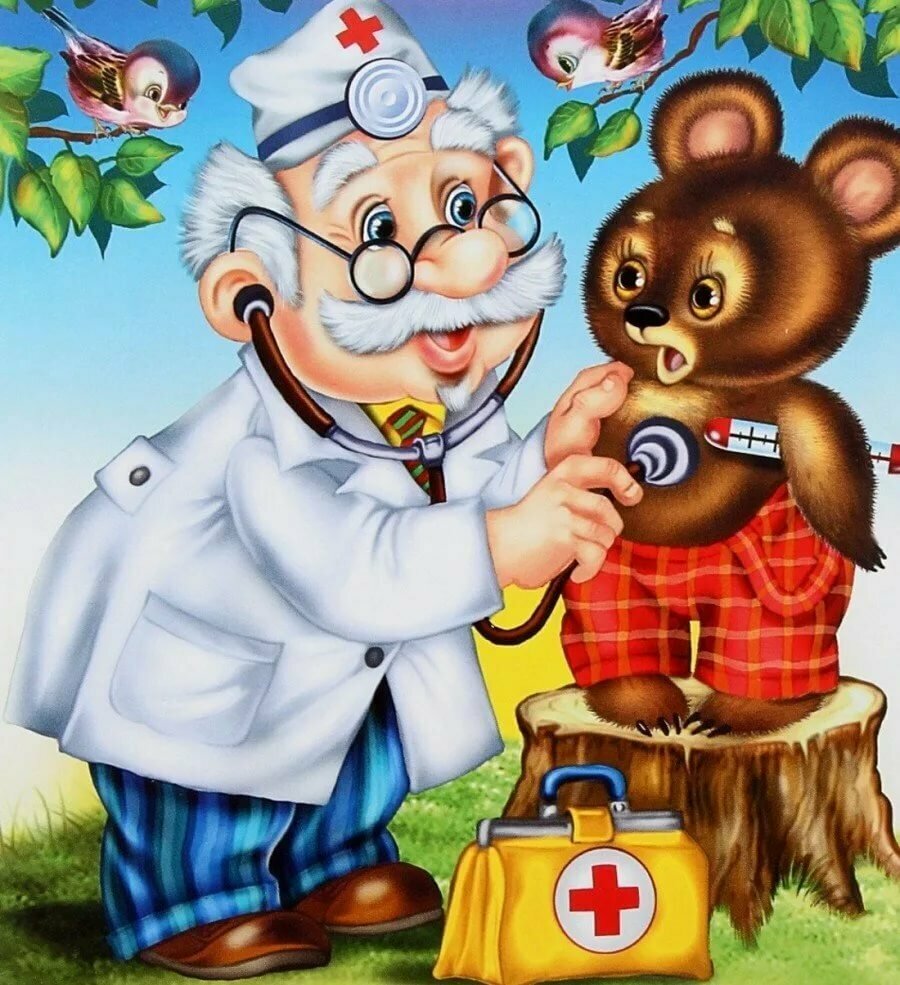 1.Материал. Листок бумаги -   «телеграмма»,  пластилин, дощечки, стек.2. Выразительно прочтите ребенку отрывок из стихотворения Карнея  Чуйковского « Доктор Айболит»  Добрый доктор Айболит!
Он под деревом сидит.
Приходи к нему лечиться
И корова, и волчица,
И жучок, и червячок,
И медведица!Всех излечит, исцелит
Добрый доктор Айболит!3.Родитель: Кто живет на Крайнем Севере?Ребенок: Белые медведиРодитель: Правильно. А что за беда у них случилась?Ребенок: Заболели медвежата.Родитель: Как заболели?Ребенок: Кашляют, животы болят, высокая температура.Родитель: И тогда медведи отправили Айболиту телеграмму. Зачем?Ребенок: Чтобы вылечить медвежат.Родитель: Айболит сразу же отправился в путь. На чем он ехал?Ребенок: На машине, на оленях, на собаках.Родитель: Он спешил к больным медвежатам. Но вот путь окончен и начал Айболит лечить медвежат. Как он лечил?Ребенок: Давал микстуру, таблетки, капал в нос.Родитель: Молодец. И медвежата все выздоровели, но до конца ли?Ребенок: Они не играли, не бегали, только лежали.Родитель: Правильно, т.е. медвежата ослабли. И что вспомнил доктор Айболит? Что необходимо медвежатам?Ребенок : Фрукты.Родитель: Правильно. А ты любите фрукты? Какие фрукты ты знаешь? 
Ребенок: называет.
Родитель: предлагает ребенку пройти за стол.– Родитель :давай поможем ослабленным медвежатам, отправим на Крайний Север бананы, но сначала разомнем наши пальчики.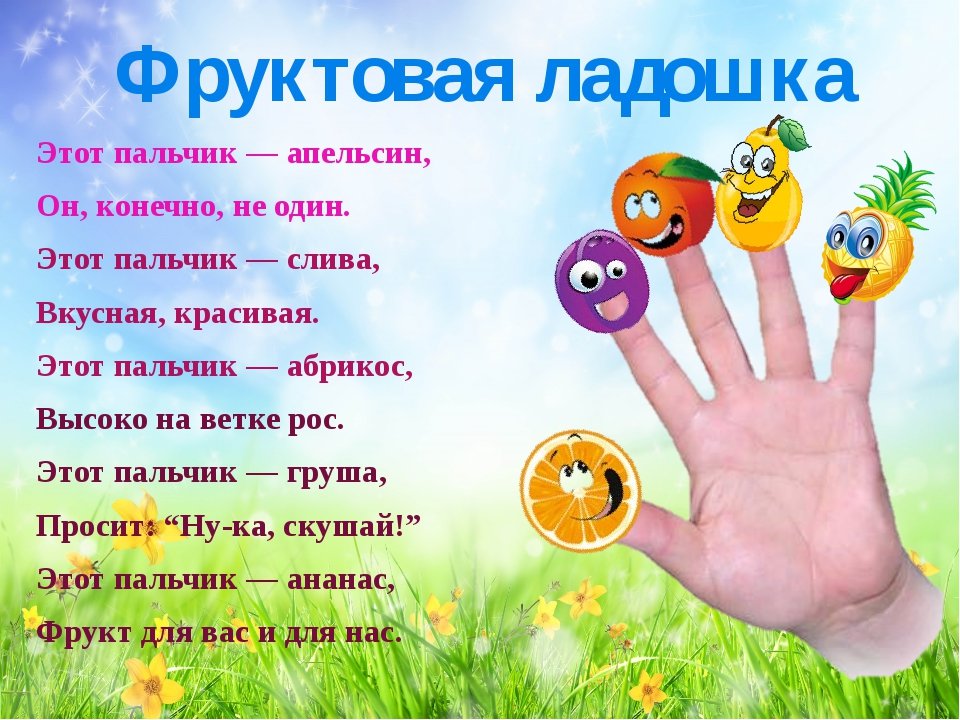 Родитель: показывает ребенку  приемы  лепки: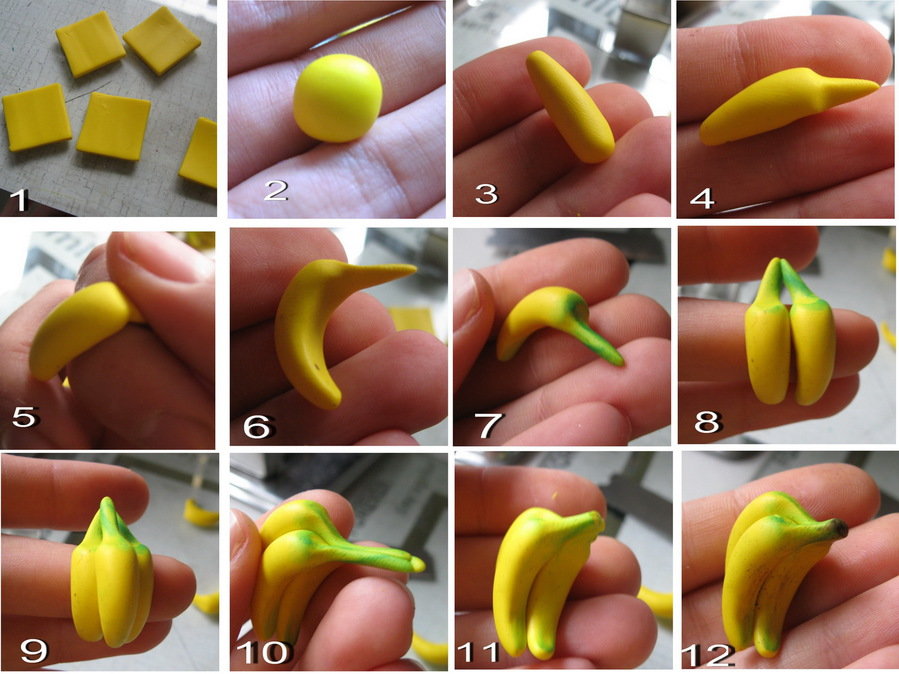 – Берем кусочек пластилина и прямыми движениями рук раскатываем между ладонями небольшой столбик. Затем концы столбика немного загибаем. Получился банан.
Ребенок : под спокойную музыку выполняют самостоятельную работу. В ходе работы родитель беседует с ребенком) о том, как называется фрукт, который он лепит, какого цвета, для кого и т.п.)
Родитель: показывает грузовую машину.
– Эта машина поедет на Крайний Север и повезет твои бананы ослабленным медвежатам.
Ребенок: ставит чашечки с бананами в машину. Машина уезжает.Родитель: Молодец, солнышко ты постарался , помог медвежатам и они скоро поправятся.показывает грузовую машину.
– Эта машина поедет на Крайний Север и повезет ваши бананы ослабленным медвежатам.
Дети ставят чашечки с бананами в машину. Машина уезжает.Родитель: Молодец, мы помогли медвежатам и они скоро поправятся.02.04.2020. Четверг Образовательная область: «Речевое развитие» Образовательная деятельность: «Развитие речи» Тема: «Звуковая культура речи: звук «ч». Заучивание стихотворения «Дед хотел уху сварить. » Уважаемые родители!  Предлагаем вам выполнить развивающие задания, игры и упражнения, в ходе которых ребенок выполняет задание:   1. Загадывание загадок.   2. Заучивание стихотворения «Дед хотел уху сварить…»3. Игра «Имена». 4. Пальчиковая гимнастика.1. Закипит — исходит паром,И свистит, и пышет жаром.Крышкой брякает, стучит.—Эй, сними меня! — кричит. (Чайник) 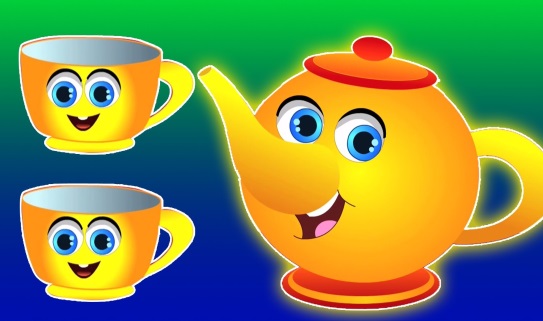  Споря, кто быстрей, два братцаДень и ночь по кругу мчатся.Старший брат нетерпелив,Младший брат нетороплив. (Часы)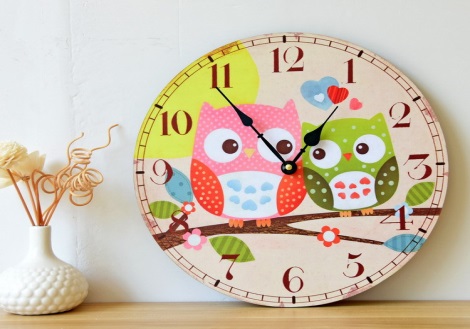 Вырастает он в земле,Убирается к зиме,Головой на лук похожЕсли только пожуёшьДаже маленькую дольку — Будешь пахнуть очень долго. (Чеснок) 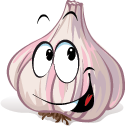 3.   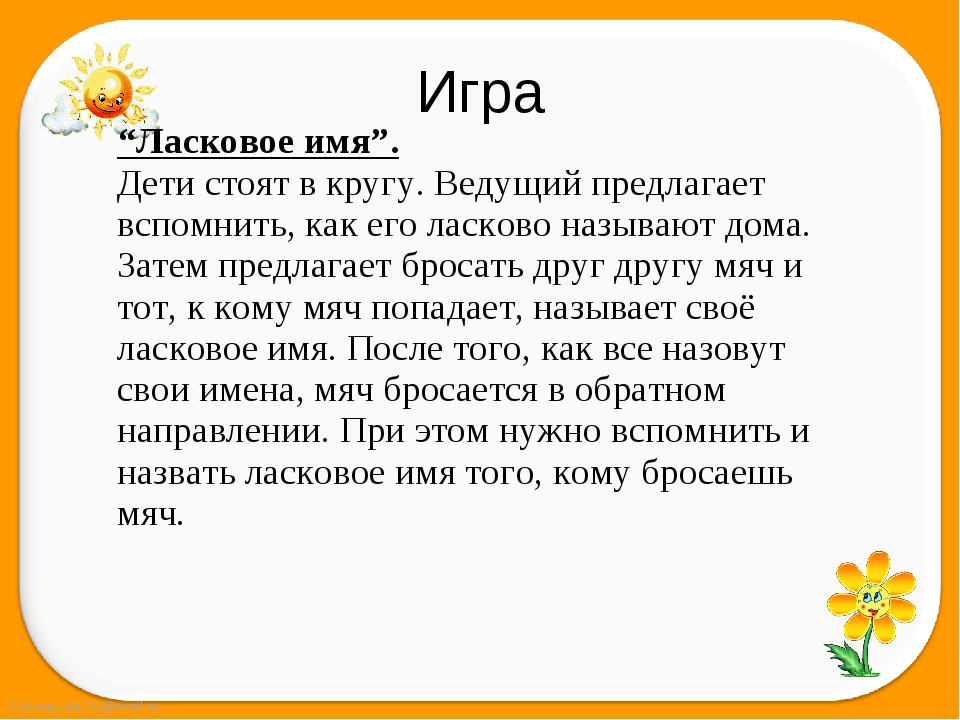 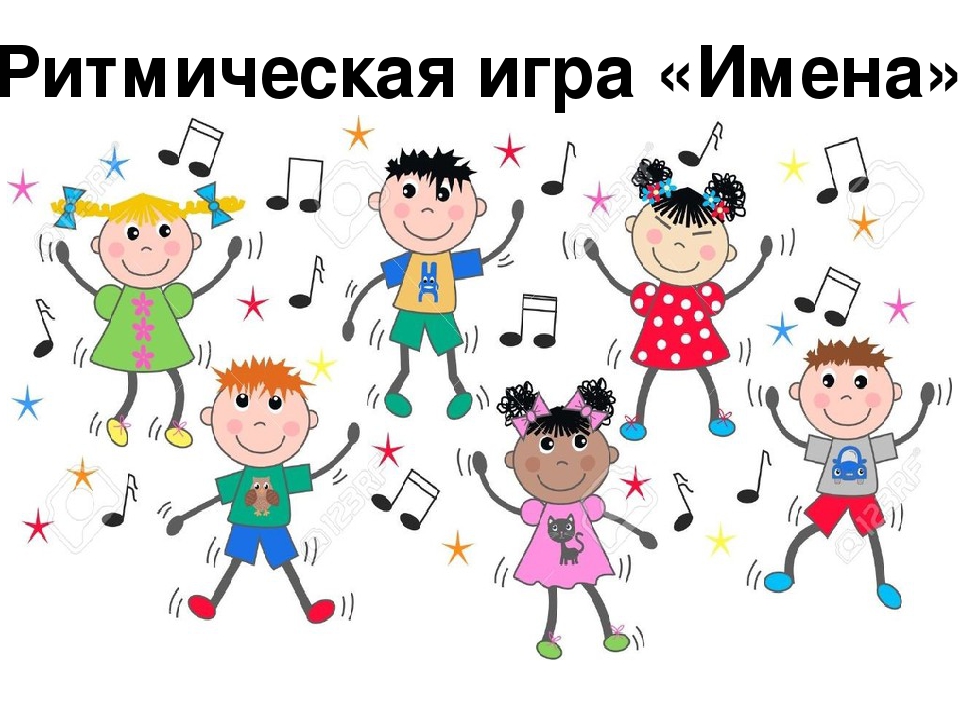 2. 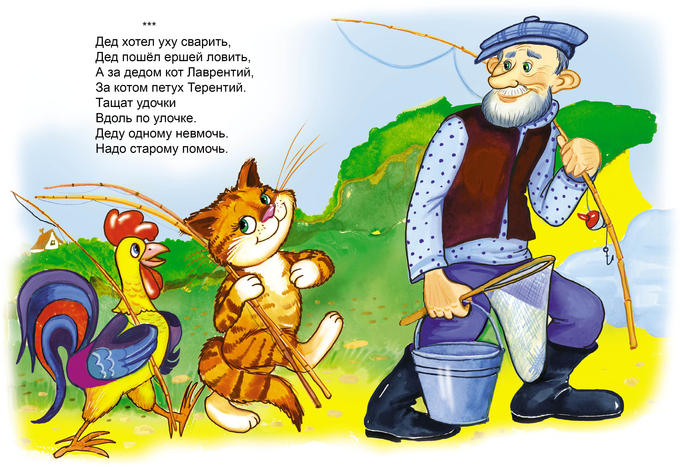 Взрослый: Тебе понравилось стихотворение? Как называется стихотворение? Ребенок: «Дед хотел уху сварить» Взрослый: Правильно. Стихотворение называется «Дед хотел уху сварить». Как начинается стихотворение? Ребенок: Дед хотел уху сварить.  Взрослый: А за дедом кто идет? Ребенок: «Кот Лаврентий»  Взрослый: А за котом кто идет ? Ребенок: «Петух Терентий» Взрослый: «Тащит дед, что? Ребенок: «Удочки» Взрослый: «Деду одному невмочь ?» Ребенок: «Надо старому помочь» Взрослый: А теперь давай это стихотворение выучим. 4. Звуки Ч - ЩЩегленок выпал из гнезда,Ему теперь грозит беда: (Приседания, руки вперед, встать, руки на поясе).Котище черный рыщет,Птенцов и птичек ищет (поставить руки ладошками к голове ушки – имитация движения кошки).Щегленка видит черный кот,К нему, мурлыча он идет,Ступает очень мягкоПо травке каждой лапкой... (Повороты влево, вправо. Прыжки на месте, похлопывания руками бедер).Щегленок помощи не ждетИ от отчаянья - в полет!И вот удача высотаСпасла щегленка от кота. (потягивание, руки к плечам, вниз (встать на носочки)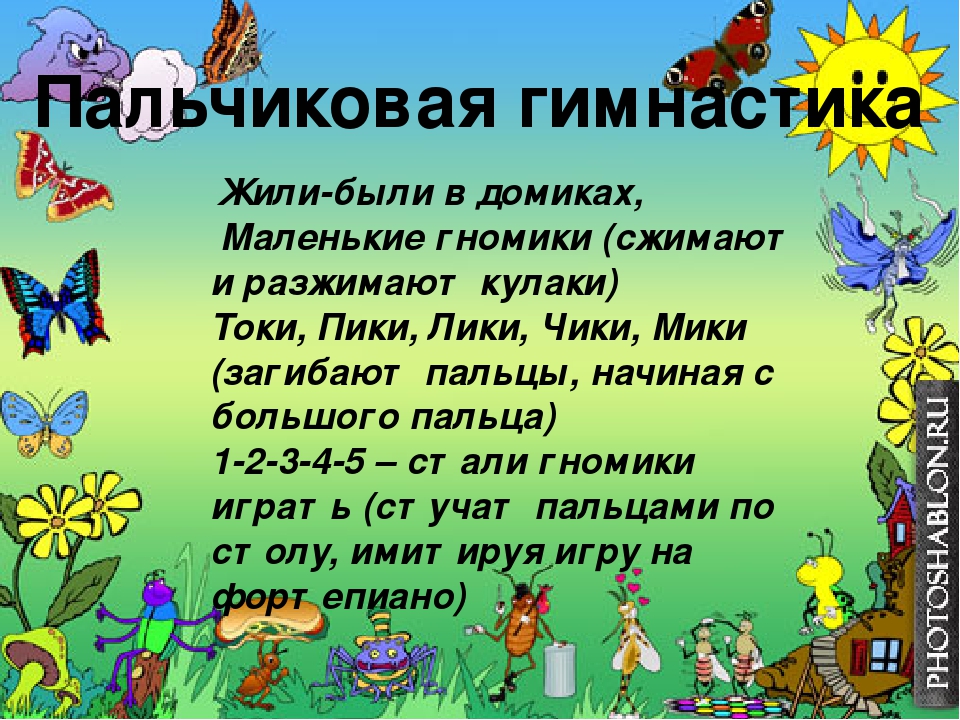 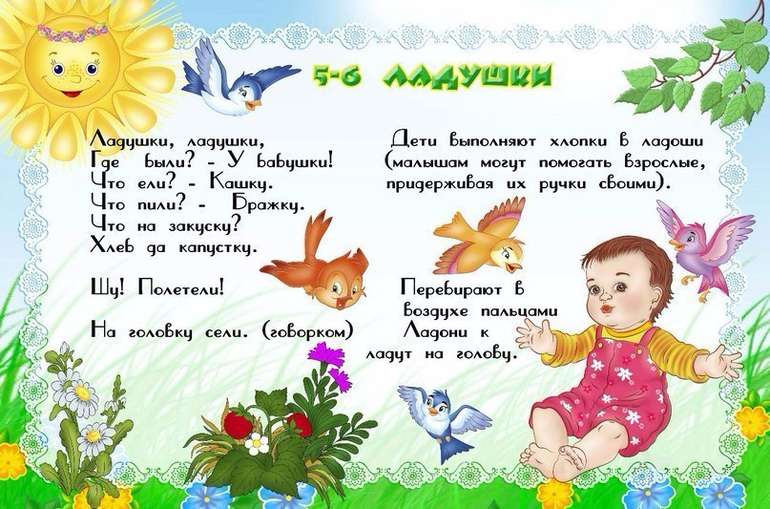 03.04.2020. ПятницаОбразовательная область: «Рисование»Образовательная деятельность: «Художественно - эстетическое развитие»Тема: «Витамины для зверей»                                                Уважаемые родители!Предлагаем вам выполнить развивающие задания, игры и упражнения, в ходе которых ребенок:1.Беседа об овощах и фруктах, о их полезных свойствах.2. Загадки об овощах и фруктах.3. Игра «Какой?» Игра «Отвечай быстро.4. Самостоятельная работа детей.1.  Беседа об овощах и фруктах, о их полезных свойствах.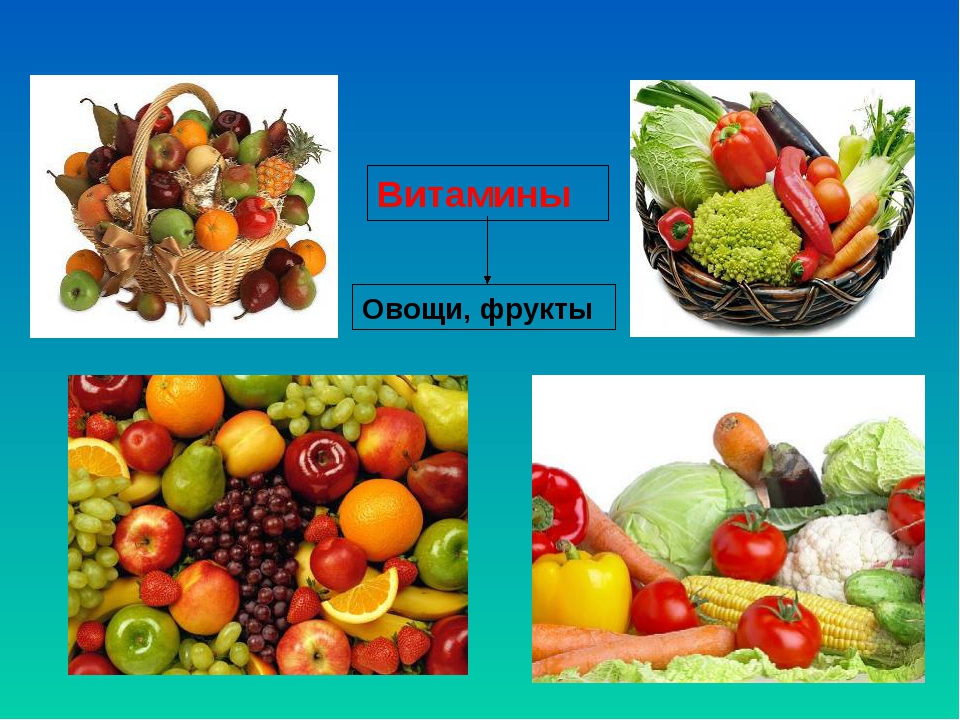 Родитель рассказывает для ребенка : Каждый человек хочет быть здоровым. Здоровье – это богатство, которое Нельзя купить за деньги или получить в подарок. Люди укрепляют или разрушают то, Что дано природой. Важную роль в сохранении и укреплении здоровья играет правильное Питание. А для правильного питания нужны … полезные продукты. В них содержатся питательные вещества: жиры, белки и углеводы. К сожалению, многие предпочитают полезным совсем другие продукты. Послушаем разговор.Родитель спрашивает у ребенка : Какие продукты любишь ты?- Кто из вас ест такие продукты?- Почему ты любишь такие продукты?- О каких продуктах  я говорил ?- Что я  о них рассказал? (Ответ ребенка.)- А почему овощи и фрукты полезны для человека? (Ответ ребенка)2. Загадки об овощах и фруктах.Я – крепкое, хрустящее,Чудо настоящее.Желтое и красное –Кожица атласная.  А ещё румяное Детям всем желанное! (Яблоко) 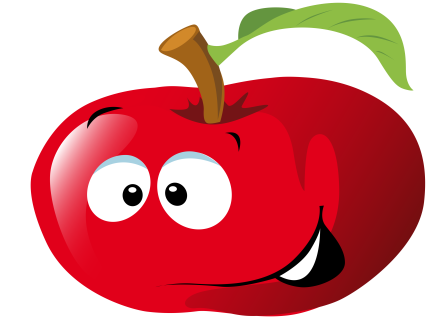 Красный нос в землю врос,А зеленый хвост не нужен,Нужен только красный нос. (Морковь)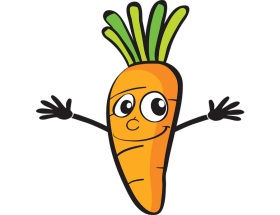 Закопали в землю в маеИ сто дней не вынимали,А копать под осень стали —Не одну нашли, а десять! 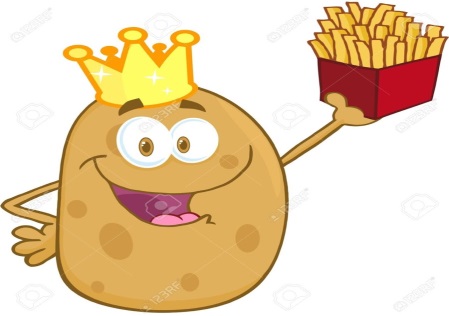 Как ее названье, дети? (Картошка) Кто его раздевает, тот слезы проливает.   (Лук) 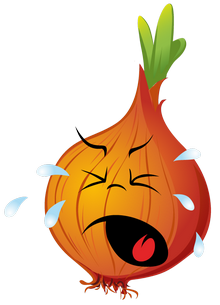 Сложно без неё прожить – сваритьБорщ уж точно неИ не сделать винегрета,Чтоб был красного он цвета. (Свёкла) 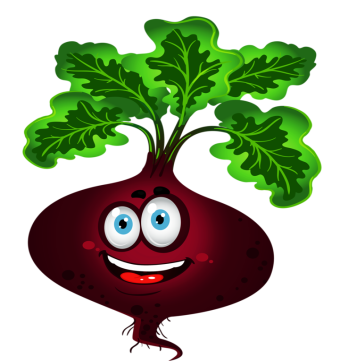                                          Игра «Отвечай быстро».1. Где растет тыква?2. Что можно приготовить из картофеля?3. Из чего можно приготовить салат?4. Угадайте - круглый, красный, добавляем в салат (помидор).5. Какие овощи нужно чистить перед употреблением?6. Какие овощи можно есть сырыми?7. Что готовим из фруктов?Игра «Какой?»Сок из малины – малиновый сок.Сок из яблок–Сок из груш –Сок из слив –Сок из апельсинов –.Образовательные областиВиды организованной образовательной деятельностиТема, программное содержание«Речевое развитие»Развитие речиЗаучивание стихотворения «Дед хотел уху сварить. Дед хотел уху сварить,Дед пошел ершей ловить.А за дедом кот Лаврентий,За котом петух Терентий.Тащат удочки Вдоль по улочке.Деду одному невмочь,Надо старому помочь.- Какая она по характеру? (веселая, смешная, шуточная) .- Как вы думаете, легко ли петушку и коту тащить удочки? (нет) .- Было бы легко, другое бы слово, а не слово "тащить" было бы в песенке. (Дети подбирают слова) .- Как звали кота? (Лаврентий). А петушка? (Терентий) .- В этой забавной песенке много лукавства. Даже рыба, которую дед собрался ловить для ухи, костлявая и колючая. Её чистить трудно, да и кот намучается, если будет лакомиться такой рыбкой.«Речевое развитие»Ознакомление с художественной литературойЗаучивание стихотворения Ф. Тютчева «Зима недаром злится».Зима недаром злится,
Прошла её пора –
Весна в окно стучится
И гонит со двора.И всё засуетилось,
Всё нудит Зиму вон –
И жаворонки в небе
Уж подняли трезвон.Зима еще хлопочет
И на Весну ворчит.
Та ей в глаза хохочет
И пуще лишь шумит...Взбесилась ведьма злая
И, снегу захватя,
Пустила, убегая,
В прекрасное дитя...Весне и горя мало:
Умылася в снегу
И лишь румяней стала
Наперекор врагу.- Понравилось вам стихотворение?- О чём это стихотворение?- А как вы, думаете, на чьей стороне автор?- Почему вы так решили?- Что зима делает в стихотворении?- Почему же Зима злится? Что её рассердило?- Что такое пора?«И всё засуетилось». Кто это «всё»? - А что значит «засуетилось»?- Как вы понимаете значение выражения «Всё нудит Зиму вон»?- Кто первыми приветствуют Весну?- Кто это?- Как они приветствуют?- Что такое «трезвон»?- Послушайте следующий отрывок, где описывается Зима.Зима еще хлопочет и на весну ворчит.- Какое слово употребил Ф. И., описывая действие Зимы?- Как вы понимаете значение этого слова?Та ей в глаза хохочет и пуще лишь шумит- Что означает слово «пуще»?- Как, чем может Весна шуметь?- Почему она так себя ведёт?- Что значит «взбесилась»?- Что же предпринимает Зима, чтобы прогнать Весну?- Чем закончилась «схватка» Весны и Зимы?- Как вы понимаете слова "и лишь румяней стала"?Пришла весна!«Познавательное развитие»Познавательное«Как жить не болея»Программное содержание: Углублять знания детей об органах дыхания: носе, горле, бронхах, легких; закрепить навык носового дыхания; обучить детей точечному массажу; дать доступные детям знания об иммунной системе человека. Развивать внимание, память. Воспитывать любознательность.«Познавательное развитие»ФЭМПЧисловой ряд. Программное содержание:Учить детей считать до шести Упражнять в различении и назывании круглой, квадратной, овальной, прямоугольной формы предметов. Развивать умение самостоятельно выполнять задание. Закрепить название цифр. Воспитывать познавательный интерес.«Художественно - эстетическое развитие»Рисование «Витамины для зверей»Программное содержание:развивать умение изображать овощи и фрукты доступными средствами изобразительности; упражнять в смешивании красок. Воспитывать самостоятельность и аккуратность.«Художественно - эстетическое развитие»Лепка «Поможем Айболиту вылечить зверей» Программное содержание: Продолжать учить детей лепить фрукты и овощи разной формы. Упражнять в приемах скатывания, раскатывания, добиваться выразительной передачи; совершенствовать умение пользоваться стекой. Воспитывать желание заботиться о здоровье.«Художественно - эстетическое развитие»Конструирование«Больница для зверей»Программное содержание: Упражнять детей в огораживании небольших пространств кирпичиками и пластинами, установленными вертикально и горизонтально; в умении делать перекрытия; в различении и назывании цветов. Развивать самостоятельность в нахождении способов конструирования; способствовать игровому общению.Физическое развитиеФизкультурное Гимнасты Программное содержание: продолжать учить согласовывать движения с текстом, формировать умение в ловле мяча двумя руками, учить самостоятельно, организовывать игры. Игра «Докати до стены»Цель игры – совершенствовать навык отталкивания мяча при прокатывании.Описание игры. Из 6-8 палок образуют два коридора шириной 30-50 см так, чтобы корридо доходил до стены. Таких коридоров должно быть два. Группа делится на две команды. Двое из каждой команды стоит у стены, остальные сидят на стульчиках по обеим сторонам зала. По сигналу воспитателя дети начинают прокатывать мячи к стене. Бросив мяч, игрок садится на место. Стоящий у стены после касания мяча о стену ловит его и становится на исходную позицию для прокатывания, его место у стены занимает следующий в команде. Побеждает та команда, которая быстро и правильно выполнила задание.Методические приемы. Воспитатель ходит между коридорами, подсказывает, как правильно бросать мяч, предлагает кому-либо из детей подать выкатившийся из коридора мяч, подсчитывает, сколько мячей не докатилось до стены у каждой команды, следит за очередностью смены игроков.